О Совете по межнациональным и межконфессиональным отноше- ниям в Порецком муниципальном округе Чувашской Республики и признании утратившими силу некоторых постановлений администрации Порецкого района Чувашской Республики.	В целях повышения эффективности реализации национальной политики, развития межнациональных и межконфессиональных отношений, во исполнение постановления  Кабинета Министров Чувашской Республики № 464 от 12 августа 2020 года,   администрация Порецкого муниципального округа  п о с т а н о в л я е т:Образовать Совет по межнациональным и межконфессиональным отношениям в  Порецком  муниципальном округе Чувашской Республики.Утвердить прилагаемое Положение о Совете по межнациональным и межконфессиональным отношениям в  Порецком муниципальном округе Чувашской Республики.Признать утратившими силу   постановление администрации  Порецкого района  № 243 от  26.08.2020 « О Совете по межнациональным и межконфессиональным отношениям в Порецком районе Чувашской Республики и признании утратившими силу некоторых постановлений администрации Порецкого района Чувашской Республики».Настоящее постановление вступает в силу со дня его официального опубликования в издании «Вестник Поречья», подлежит размещению на официальном сайте Порецкого муниципального округа в информационно – телекоммуникационной сети «Интернет».	Глава Порецкого муниципального округа                                                               Е.В. ЛебедевУТВЕРЖДЕНОпостановлением администрации Порецкого муниципального округаЧувашской Республикиот   20.04.2023  № 243П О Л О Ж Е Н И Ео Совете по межнациональным и межконфессиональным отношениямв Порецком муниципальном округе   Чувашской РеспубликиI. Общие положения1.1. Совет по межнациональным и межконфессиональным отношениям в  Порецком муниципальном округе  Чувашской Республике (далее – Совет) является постоянно действующим совещательным органом администрации Порецкого муниципального округа Чувашской Республики, образованным в целях рассмотрения вопросов обеспечения межнационального согласия и сотрудничества, сохранения этнической самобытности и развития культур народов, проживающих в  Порецком муниципальном округе  Чувашской Республики, обеспечения межконфессионального согласия, формирования духовно-нравственных ценностей.1.2. Совет осуществляет свою деятельность во взаимодействии с управлениями, отделами администрации Порецкого муниципального округа,  Собранием депутатов Порецкого муниципального округа, общественными и религиозными  организациями, фондами и с другими юридическими лицами, осуществляющими свою деятельность на территории  Порецкого муниципального округа Чувашской Республики.1.3. Совет в своей деятельности руководствуется Конституцией Российской Федерации, федеральными законами, указами и распоряжениями Президента Российской Федерации, постановлениями и распоряжениями Правительства Российской Федерации, Конституцией Чувашской Республики, законами Чувашской Республики, указами и распоряжениями Главы Чувашской Республики, постановлениями и распоряжениями Кабинета Министров Чувашской Республики, а также настоящим Положением. II. Основные задачи СоветаОсновными задачами Совета являются:содействие органам государственной власти Чувашской Республики и органам местного самоуправления в реализации государственной национальной политики, исполнении законодательных и иных нормативных правовых актов Российской Федерации в сфере межнациональных отношений, прав человека и гражданина на свободу совести и вероисповедания и деятельности религиозных объединений;содействие согласованности деятельности органов государственной власти Чувашской Республики, органов местного самоуправления, национально-культурных и религиозных объединений в сфере межэтнических и межконфессиональных отношений, обеспечения межконфессионального согласия, формирования духовно-нравственных ценностей;расширение возможности участия в общественной жизни представителей различных национальностей, проживающих в  Порецком муниципальном округе;разработка предложений по гармонизации межнациональных и межконфессиональных отношений, профилактике экстремизма, национализма и терроризма в  Порецком муниципальном округе;укрепление деловых связей с национально-культурными объединениями  в  Порецком муниципальном округе и чувашскими национально-культурными объединениями;содействие осуществлению взаимодействия Главы Чувашской Республики и Кабинета Министров Чувашской Республики с религиозными объединениями.III. Функции СоветаСовет в соответствии с возложенными на него задачами выполняет следующие основные функции:взаимодействует с государственными органами, органами местного самоуправления, общественными и религиозными объединениями, научными и другими организациями по вопросам, относящимся к компетенции Совета;анализирует состояние и ход реализации государственной национальной политики, а также способствует взаимодействию органов государственной власти Чувашской Республики, органов местного самоуправления с религиозными объединениями;содействует  организации  социологических исследований, участвует в анализе актуальных проблем в сфере межэтнических и межконфессиональных отношений в Порецком муниципальном округе;участвует в обсуждении проектов нормативных правовых актов Российской Федерации, разработке проектов нормативных правовых актов Чувашской Республики по вопросам, относящимся к компетенции Совета;разрабатывает рекомендации органам государственной власти Чувашской Республики и органам местного самоуправления по укреплению межнациональных и межконфессиональных отношений, профилактике проявлений национализма, экстремизма и терроризма, умышленных действий, направленных на разжигание межнациональной розни;готовит для представления в органы государственной власти Чувашской Республики информацию об актуальных проблемах межэтнических и межконфессиональных отношений в  Порецком муниципальном округе Чувашской Республики;участвует в подготовке мероприятий, направленных на укрепление стабильности межнациональных и межконфессиональных отношений, формирование духовно-нравственных ценностей, совместно с национально-культурными и религиозными объединениями Порецкого муниципального округа;проводит мониторинг, в том числе социологические исследования, состояния межэтнических и межконфессиональных отношений в Порецком муниципальном округе  Чувашской Республики.IV. Права СоветаДля осуществления основных задач Совет имеет право:запрашивать в порядке, установленном законодательством Российской Федерации и законодательством Чувашской Республики  органов местного самоуправления, национально-культурных и религиозных объединений и других организаций информацию по вопросам, относящимся к компетенции Совета;вносить  на рассмотрение в Собрание депутатов Порецкого района  предложения по вопросам, относящимся к компетенции Совета;заслушивать доклады администрации Порецкого  муниципального округа, общественных объединений и иных организаций по вопросам, относящимся к компетенции Совета;взаимодействовать со средствами массовой информации в целях освещения деятельности Совета.V. Организация деятельности Совета5.1. Состав Совета утверждается  распоряжением главы администрации Порецкого муниципального округа Чувашской Республики.Совет образуется в составе председателя, заместителя председателя, секретаря и членов Совета. В состав Совета входят представители  органов местного самоуправления, национально-культурных и религиозных объединений, других заинтересованных организаций.5.2. Для участия в заседаниях Совета могут приглашаться с правом совещательного голоса представители  органов местного самоуправления, специалисты и эксперты. 5.3. Совет осуществляет свою работу в соответствии с ежегодно утверждаемым им планом работы. Заседания Совета проводятся по мере необходимости, но не реже одного раза в полугодие. О времени и месте заседания члены Совета извещаются не позднее, чем за три дня до заседания. Заседание Совета считается правомочным, если на нем присутствует не менее половины членов Совета. Заседания Совета ведет председатель Совета, а в его отсутствие – по его поручению заместитель председателя Совета.5.4. Решения Совета носят рекомендательный характер и принимаются путем открытого голосования простым большинством голосов присутствующих на заседании членов Совета. В случае равенства голосов решающим голосом обладает председательствующий на заседании Совета.5.5. Принимаемые на заседаниях Совета решения оформляются протоколами, которые подписываются председательствующими на заседаниях Совета.Копия протокола заседания Совета (выписка из протокола) рассылается секретарем Совета всем заинтересованным лицам не позднее пяти рабочих дней со дня подписания протокола заседания Совета.5.6. Подготовка вопросов для рассмотрения на заседании Совета и контроль над  исполнением принятых решений, осуществляются секретарем Совета.5.7. Организационно-техническое обеспечение деятельности Совета осуществляется  отделом культуры, социального развития и архивного дела  администрации Порецкого муниципального округа.5.8. Совет прекращает свою деятельность на основании постановления администрации Порецкого муниципального округа  Чувашской Республики.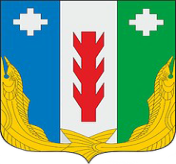 Администрация Порецкого муниципального округа Чувашской РеспубликиПОСТАНОВЛЕНИЕ20.04.2023 № 243с. ПорецкоеЧăваш РеспубликинПăрачкав муниципалитет округӗн администрацийĕЙЫШĂНУ20.04.2023  № 243Пăрачкав сали